Colegio Sagrada Familia de Nazareth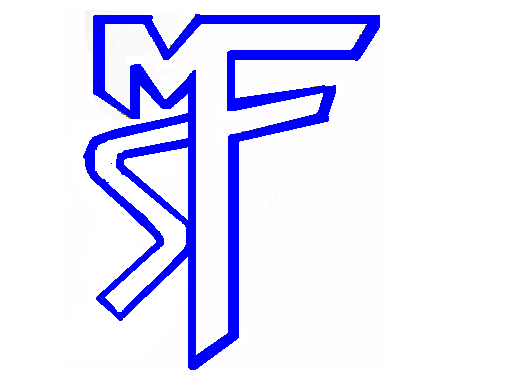 Plan PedagógicoTutorial para padres y apoderadosCurso 4° A-BAsignaturaInglés Profesor Ernesto PintoObjetivoOA 2 Comprender textos orales relacionados con temas conocidos o de otras asignaturasOA 10: Reproducir chants, rimas y diálogos muy breves y simples para familiarizarse con los sonidos propios del inglésMaterial para utilizar en actividadesComputador o celular con acceso a internetCuaderno de inglésLápices Tutorial de actividadesEn esta oportunidad los estudiantes deberán:Escuchan y siguen instrucciones para realizar una coreografíaVideo: Observan video, y siguen instrucciones para aprender una coreografía. https://www.youtube.com/watch?v=OjblhvzvjskVideo: Observan video, y siguen instrucciones para aprender una coreografía. https://www.youtube.com/watch?v=Ojblhvzvjsk